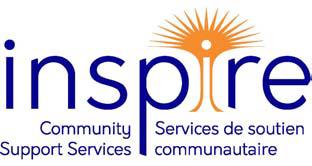 APPLICATION FORMFamily Home ProgramPlease be as complete as possible when filling out the application form.  All information will be treated as confidential.If you have any questions, please feel free to contact the Family Home Co-ordinator at:	(613) 937-3072	or	1-800-267-1724Page 1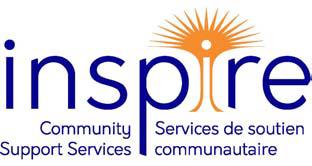 APPLICATION FORMFamily Home ProgramApplicant (1)name: _____________________________________ D.O.B.: ________________Applicant (2)name: _____________________________________ D.O.B.: ________________  Length of time together (if a couple): ____________________________________Address: _______________________________________________________________________________________________________________________________________________Telephone: _________________________________________________________________	Directions to home: _____________________________________________________________________________________________________________________________________How long have you resided at this address? ___________________________________Language(s) spoken at home: _________________________________________________Applicant (1) Education: ____________________________________________________		Occupation: ____________________________________________________Applicant (2) Education: ____________________________________________________		Occupation: ____________________________________________________Name of children and members of your household including boarders:Page 2Children Living Away From Home:Have you ever applied to be involved or are you presently involved in providing care on behalf of any other agency?		Yes                 No  If yes, please indicate dates:______________________ with which agency: ____________________________________with what results: ________________________________________________________________________________________________________________________________________  How did you learn of the Family Home Program?___________________________________________________________________________________________________________________________________________________________                               Please describe why you are interested in becoming a Family Home:                                                                                                                                                               ____________________________________________________________________________________________________________________________________________________________Please describe the type of individual for whom you would be interested in providing a home (age, sex, number, smoker/non-smoker and any special needs that you could meet):__________________________________________________________________________________________________________________________________________________________________________________________________________________________________________Page 3	For Applicant (1) To CompletePlease describe your general health: ______________________________________________________________________________________________________________________________________________________________________________________________________________________________________________________________________________________________________________________________________________________________________________________________________________________________________________________________________________Please describe any condition, past or present, which you feel might limit your ability to provide a Family Home:_______________________________________________________________________________________________________________________________________________________________________________________________________________________________________Your Family Background:Please describe your extended family situation, ie. your brothers and sisters, mother, father, where they live, frequency of contact:__________________________________________________________________________________________________________________________________________________________ Education:Level Attained: ___________________________________________________________________________________________________________________________________________Page 4Your Employment History:Please list the jobs you have had during the last 10 years:Are you currently involved with any voluntary sector agency/community organization?Yes     No       (If yes, in what capacity?)________________________________________________________________________________________________________________________________________________________________________________________________________________________________________________________________________________________________________________________Have you ever worked with or had any contact with a person who has a developmental disability?Yes     No       (If yes, please describe)____________________________________________________________________________________________________________________________________________________________If someone was to ask you to describe what is meant by a developmental disability, what would you say?__________________________________________________________________________________________________________________________________________________________________________________________________________________________________________Page 5What do you think would be the best thing about being a Family Home Provider?____________________________________________________________________________________________________________________________________________________________What do you think might be some of the difficulties involved in being a Family Home Provider?____________________________________________________________________________________________________________________________________________________________________________________________________________________________________________________________________________________________________________________________________________________________________________________________________________________________________________________________________________________What adjustments do you think you would have to make if an adult with a developmental disability were to be living in your home?______________________________________________________________________________________________________________________________________________________________________________________________________________________________________________________________________________________________________________________________________________________________________________________________________What particular personal strengths and/or skills do you think you have to offer an adult with a developmental disability?________________________________________________________________________________________________________________________________________________________________________________________________________________________________________________________________________________________________________________________Page 6	For Applicant (2) To CompletePlease describe your general health: ______________________________________________________________________________________________________________________________________________________________________________________________________________________________________________________________________________________________________________________________________________________________________________________________________________________________________________________________________________Please describe any condition, past or present, which you feel might limit your ability to provide a Family Home:_______________________________________________________________________________________________________________________________________________________________________________________________________________________________________Your Family Background:Please describe your extended family situation, ie. your brothers and sisters, mother, father, where they live, frequency of contact:__________________________________________________________________________________________________________________________________________________________ Education:Level Attained: ___________________________________________________________________________________________________________________________________________Page 7Your Employment History:Please list the jobs you have had during the last 10 years:Are you currently involved with any voluntary sector agency/community organization?Yes     No       (If yes, in what capacity?)________________________________________________________________________________________________________________________________________________________________________________________________________________________________________________________________________________________________________________________Have you ever worked with or had any contact with a person who has a developmental disability?Yes     No       (If yes, please describe)____________________________________________________________________________________________________________________________________________________________If someone was to ask you to describe what is meant by a developmental disability, what would you say?__________________________________________________________________________________________________________________________________________________________________________________________________________________________________________Page 8What do you think would be the best thing about being a Family Home Provider?____________________________________________________________________________________________________________________________________________________________What do you think might be some of the difficulties involved in being a Family Home Provider?____________________________________________________________________________________________________________________________________________________________________________________________________________________________________________________________________________________________________________________________________________________________________________________________________________________________________________________________________________________What adjustments do you think you would have to make if an adult with a developmental disability were to be living in your home?______________________________________________________________________________________________________________________________________________________________________________________________________________________________________________________________________________________________________________________________________________________________________________________________________What particular personal strengths and/or skills do you think you have to offer an adult with a developmental disability?________________________________________________________________________________________________________________________________________________________________________________________________________________________________________________________________________________________________________________________Page 9For those with children at home:Please describe your child’s/children’s general health:__________________________________________________________________________________________________________________________________________________________________________________________________________________________________________How will you present or have you presented the idea of Family Home care to your child/children?________________________________________________________________________________________________________________________________________________________________________________________________________________________________________________________________________________________________________________________Please describe what you think are or would be your child’s/children’s feelings about this possibility:________________________________________________________________________________________________________________________________________________________________________________________________________________________________________________________________________________________________________________________What adjustments do you think your child/children would have to make if an adult with a developmental disability was living in your home?________________________________________________________________________________________________________________________________________________________________________________________________________________________________________________________________________________________________________________________Page 10How are your children disciplined and who usually does the disciplining?__________________________________________________________________________________________________________________________________________________________________________________________________________________________________________Relationships:When you have to make a decision, who participates and how do you go about making it?____________________________________________________________________________________________________________________________________________________________How do you settle or resolve disagreements?__________________________________________________________________________________________________________________________________________________________________________________________________________________________________________What recreational interests, hobbies could you share with a person with a developmental disability?__________________________________________________________________________________________________________________________________________________________________________________________________________________________________________Do you have friends, family, neighbours whom you could call on if you needed assistance (relief, care, advice)?  If so, whom?________________________________________________________________________________________________________________________________________________________________________________________________________________________________________________________________________________________________________________________Page 11Please list four (4) references, including your family physician, one (1) professional person (e.g. minister/priest, social worker, employer) and two (2) others, NOT including relatives, you have known for at least two (2) years.  These references will be contacted by mail and asked to complete a brief questionnaire.NameAgeRelationship to Applicant(s)OccupationNameAgeName and address of employerDatesPositionName and address of employerDatesPositionDoctor – Applicant 1Name_________________________________________________________________________________Full Addressand Postal Code______________________________________________________________________________Full Addressand Postal Code______________________________________________________________________________Relationshipto Applicant______________________________________________________________________________Doctor – Applicant 2Name________________________________________________________________________________Doctor – Applicant 2Name________________________________________________________________________________Doctor – Applicant 2Name________________________________________________________________________________Full Addressand Postal Code _________________________________________________________________________________Relationshipto Applicant________________________________________________________________________________Other Professional - Applicant 1Other Professional - Applicant 2Personal - Applicant 1Personal - Applicant 2Applicant 1 SignatureDate SignedApplicant 2 Signature Date Signed